Hebin  OBJECTIVE	Video EditorSeeking a creative and challenging position as a Video Editor in post-production of Media & TV / Advertising / Animation Industries that enables gaining valuable experience, improving skills and add value to the company. STRENGTHS	Sound knowledge and experience in Video Editing using all updated versions.Adept at Audio Synchronize and Editing.Well versed with titling technique and graphic design principles to produce innovative and rich content.Dynamic team-player, strong ability to work independently, professional, and loyal.Proven high abilities to be an efficient, multi-tasked, dependable & reliable worker.Capable to manage multiple tasks, meet deadline with professionalism and strong work ethics. NOTABLE PROJECTS	Edited a Short film named “ORU PULUKADHA” screened in Film Festival, Trivandrum, India, 2016. TECHNICAL PROFICIENCIES	Video Editing: Final Cut Pro, AVID, Adobe Premiere ProImage Editing: Adobe Photoshop CSSpecial Effects: Adobe After Effects, MotionDVD Authoring: Adobe Encore DVD, DVD Studio ProOperating System: Windows & MacCamera Operation: Panasonic AG-DVX 102 B, Sony PD 170 EDUCATION	B.com, Calicut University, IndiaDiploma in Film Editing, Westford Institute Of Film and Technology, India ACHIEVEMENTS	Volunteered an event conducted by ‘All Lights India International Film Festival’. PERSONAL DETAILS	Date of Birth:	11-03-1993Languages Known:	English, Hindi, Malayalam, TamilClick to send CV No & get contact details of candidate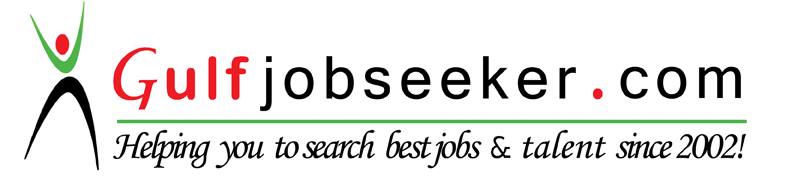 